Θέμα  «Ορισμός Εξεταστικών Κέντρων για το ειδικό μάθημα των Αγγλικών, έτους 2023»Η  Διευθύντρια της  Δ.Δ.Ε Ανατολικής Θεσσαλονίκης έχοντας υπόψη: α. το άρθρο 6,  παρ. 2 της με αριθμ.  Φ.253/128314/Β6/29-11-2002 (ΦΕΚ 1538/τ. Β΄/10-12-2002)Υπουργικής Απόφασης  όπως τροποποιήθηκε και ισχύει, β. το με αρ. πρωτ. Φ.251/43899/Α5/13-04-2023 έγγραφο του  Υ.ΠΑΙ.Θ. «Εξεταστικά κέντρα για το ειδικό μάθημα των Αγγλικών, έτους 2023» και	γ. τον αριθμό των εξεταζομένων στο ειδικό μάθημα της Αγγλικής Γλώσσαςαποφασίζειορίζουμε τα παρακάτω Γενικά Λύκεια ως Εξεταστικά Κέντρα για την εξέταση του ειδικού μαθήματος της Αγγλικής Γλώσσας:Η Διευθύντρια τηςΔ.Δ.Ε. Ανατολικής ΘεσσαλονίκηςΔρ. Ζωή ΒαζούραΦιλόλογος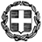 ΕΛΛΗΝΙΚΗ ΔΗΜΟΚΡΑΤΙΑΥΠΟΥΡΓΕΙΟ ΠΑΙΔΕΙΑΣ ΚΑΙ ΘΡΗΣΚΕΥΜΑΤΩΝΠΕΡΙΦΕΡΕΙΑΚΗ Δ/ΝΣΗ
Α/ΘΜΙΑΣ & Β/ΘΜΙΑΣ ΕΚΠ/ΣΗΣ
ΚΕΝΤΡΙΚΗΣ ΜΑΚΕΔΟΝΙΑΣΔ/ΝΣΗ Β/ΘΜΙΑΣ ΕΚΠ/ΣΗΣ                     ΑΝΑΤΟΛΙΚΗΣ ΘΕΣΣΑΛΟΝΙΚΗΣΔ/νση  : Σαπφούς 44Τ.Κ.      : 54627 – ΘεσσαλονίκηΠληρ.  : Σαμαρά Παναγιώτα.ΤΗΛ     : 2310-503777e-mail : mail@dide-a.thess.sch.grΘεσσαλονίκη, 26/04/2023Αρ. Πρωτ: 9631A Π Ο Φ Α Σ ΗΠρος: Υ.ΠΑΙ.Θ.            ΓΕΝΙΚΗ Δ/ΝΣΗ ΨΗΦΙΑΚΩΝ ΣΥΣΤΗΜΑΤΩΝ, ΥΠΟΔΟΜΩΝ ΚΑΙ ΕΞΕΤΑΣΕΩΝ            Δ/ΝΣΗ ΕΞΕΤΑΣΕΩΝ ΚΑΙ ΠΙΣΤΟΠΟΙΗΣΕΩΝ             ΤΜΗΜΑΤΑ Α’ ΚΑΙ Β΄Κοιν.: 1. ΠΕΡΙΦΕΡΕΙΑΚΗ Δ/ΝΣΗ Π.& Δ. ΕΚΠ/ΣΗΣ               ΚΕΝΤΡΙΚΗΣ ΜΑΚΕΔΟΝΙΑΣ            2. ΓΕΛ, ΕΠΑΛ  Δ.Δ.Ε  ΑΝ. ΘΕΣ/ΝΙΚΗΣΕΞΕΤΑΣΤΙΚΑ ΚΕΝΤΡΑΔΙΕΥΘΥΝΣΗ, ΤΗΛΕΦΩΝΟΑΡΙΘΜΟΣ ΥΠΟΨΗΦΙΩΝΥΠΟΨΗΦΙΟΙ ΤΩΝ ΣΧΟΛΙΚΩΝ ΜΟΝΑΔΩΝ2ο ΓΕ.Λ.ΘεσσαλονίκηςΙκτίνου 5Τ.Κ. 546222310-23597720118ο ΓΕ.Λ. Θεσσαλονίκης Παπάφη 130ΑΤ.Κ. 544532310-9106552264ο ΓΕ.Λ.ΚαλαμαριάςΜεγάλου Αλεξάνδρου και Ανατολικής ΘράκηςΤ.Κ.  551342310-4342093121ο ΓΕ.Λ. ΠυλαίαςΙσμήνης 4Τ.Κ. 555352310-30364123132ο ΓΕ.Λ.ΘεσσαλονίκηςΚαρδίτσας 1α Τ.Κ. 542492310-30306316511ο ΓΕ.Λ.ΘεσσαλονίκηςΠάροδος Σκουφά, Σαράντα Εκκλησιές Τ.Κ. 546362310-214616230ΙΔΙΩΤΙΚΟ ΓΕΛ ΕΚΠΑΙΔΕΥΤΗΡΙΑ «ΑΠΟΣΤΟΛΟΣ ΠΑΥΛΟΣ»1ο ΙΔΙΩΤΙΚΟ ΓΕ.Λ. "ΑΜΕΡΙΚΑΝΙΚΟ ΚΟΛΕΓΙΟ ΑΝΑΤΟΛΙΑ"2ο ΙΔΙΩΤΙΚΟ ΓΕ.Λ. "ΑΜΕΡΙΚΑΝΙΚΟ ΚΟΛΕΓΙΟ ΑΝΑΤΟΛΙΑ"16ο ΓΕ.Λ. ΘΕΣΣΑΛΟΝΙΚΗΣ1ο ΕΠΑΛ ΘΕΣΣΑΛΟΝΙΚΗΣ11ο ΓΕΛ ΘΕΣΣΑΛΟΝΙΚΗΣΓΕ.Λ. ΑΣΒΕΣΤΟΧΩΡΙΟΥΓΕ.Λ. ΦΙΛΥΡΟΥ1ο  ΓΕ.Λ. ΘΕΡΜΑΪΚΟΥ ΘΕΣΣΑΛΟΝΙΚΗΣ2ο ΓΕ.Λ. ΘΕΡΜΑΪΚΟΥ ΘΕΣΣΑΛΟΝΙΚΗΣΜΟΥΣΙΚΟ ΓΥΜΝΑΣΙΟ ΘΕΣΣΑΛΟΝΙΚΗΣ ΜΕ ΛΥΚΕΙΑΚΕΣ ΤΑΞΕΙΣ12ο ΓΕ.Λ.ΘεσσαλονίκηςΑλεξάνδρου Σπανού 2, Τ.Κ. 543522310-943179209